ВЫБОРЫ ДЕПУТАТОВ В ЕДИНЫЙ ДЕНЬ ГОЛОСОВАНИЯ25 февраля 2024 г.КАНДИДАТЫ В ДЕПУТАТЫ ДУБРОВЕНСКОГО РАЙОННОГО СОВЕТА ДЕПУТАТОВпо Бобровскому избирательному округу № 17ЧЕНТОРИЦКИЙ 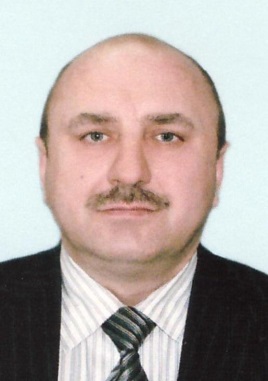 ВЛАДИМИР ЧЕСЛАВОВИЧРодился 23 июля 1969 года. Образование высшее, окончил в 1993 году Белорусскую государственную политехническую академию по специальности «строительство автомобильных дорог и аэродромов».Работает начальником филиала Дубровенское дорожное ремонтно-строительное управление № 108 коммунального проектно-ремонтно-строительного унитарного предприятия «Витебскоблдорстрой». Проживает в городе Дубровно. Беспартийный. Является депутатом Дубровенского районного Совета депутатов 28 созыва.Уважаемые избиратели! В случае избрания меня депутатом районного Совета депутатов обязуюсь:ответственно выполнять депутатские обязанности и отстаивать интересы своих избирателей;принимать действенные меры  по совершенствованию дорожной инфраструктуры;реализовывать комплекс мероприятий по  благоустройству и наведению порядка в населенных пунктах района, содействовать его развитию и процветанию.       С уважением, Владимир Чеславович Ченторицкий